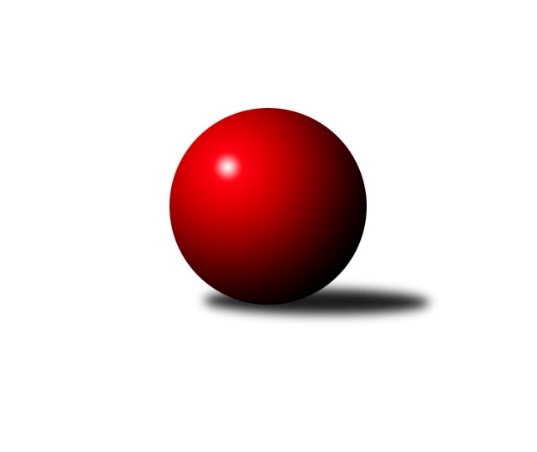 Č.7Ročník 2018/2019	21.10.2018Nejlepšího výkonu v tomto kole: 2671 dosáhlo družstvo: SK Podlužan Prušánky BJihomoravský KP1 jih 2018/2019Výsledky 7. kolaSouhrnný přehled výsledků:KK Sokol Litenčice	- TJ Lokomotiva Valtice B	6:2	2613:2445	10.0:2.0	19.10.SK Podlužan Prušánky B	- TJ Sokol Šanov B	7:1	2671:2534	8.0:4.0	19.10.TJ Sokol Vracov B	- KK Vyškov C	7:1	2662:2308	7.0:5.0	19.10.SK Podlužan Prušánky C	- TJ Jiskra Kyjov	2:6	2564:2618	5.5:6.5	21.10.TJ Sokol Vážany	- KC Hodonín	4.5:3.5	2480:2456	6.0:6.0	21.10.Tabulka družstev:	1.	SK Podlužan Prušánky B	7	5	0	2	38.0 : 18.0 	46.0 : 38.0 	 2619	10	2.	KK Sokol Litenčice	7	4	1	2	32.0 : 24.0 	49.5 : 34.5 	 2497	9	3.	KK Vyškov C	7	4	0	3	30.0 : 26.0 	47.5 : 36.5 	 2563	8	4.	TJ Jiskra Kyjov	7	4	0	3	29.0 : 27.0 	40.0 : 44.0 	 2517	8	5.	TJ Sokol Vracov B	7	3	1	3	29.0 : 27.0 	47.0 : 37.0 	 2530	7	6.	KC Hodonín	7	3	1	3	27.5 : 28.5 	42.0 : 42.0 	 2505	7	7.	SK Podlužan Prušánky C	7	3	0	4	27.0 : 29.0 	39.0 : 45.0 	 2574	6	8.	TJ Sokol Vážany	7	3	0	4	26.5 : 29.5 	37.5 : 46.5 	 2509	6	9.	TJ Lokomotiva Valtice B	7	3	0	4	23.5 : 32.5 	36.5 : 47.5 	 2512	6	10.	TJ Sokol Šanov B	7	1	1	5	17.5 : 38.5 	35.0 : 49.0 	 2514	3Podrobné výsledky kola:	 KK Sokol Litenčice	2613	6:2	2445	TJ Lokomotiva Valtice B	Zuzana Štěrbová	 	 222 	 200 		422 	 1:1 	 425 	 	195 	 230		Josef Vařák	Miroslava Štěrbová	 	 202 	 213 		415 	 2:0 	 360 	 	175 	 185		Jaromír Sedláček	Monika Zapletalová	 	 214 	 221 		435 	 2:0 	 396 	 	200 	 196		Jan Beneš	Roman Blažek	 	 217 	 230 		447 	 2:0 	 424 	 	203 	 221		Milan Šváb	Milan Kochaníček	 	 219 	 210 		429 	 1:1 	 433 	 	214 	 219		Jan Herzán	Pavel Posolda	 	 232 	 233 		465 	 2:0 	 407 	 	210 	 197		Vladimír Čechrozhodčí: Zapletal LuděkNejlepší výkon utkání: 465 - Pavel Posolda	 SK Podlužan Prušánky B	2671	7:1	2534	TJ Sokol Šanov B	Martin Tesařík	 	 205 	 246 		451 	 2:0 	 400 	 	194 	 206		Petr Bakaj ml.	Jitka Šimková	 	 231 	 209 		440 	 1:1 	 420 	 	203 	 217		Kristýna Blechová	Alena Kristová *1	 	 207 	 218 		425 	 0:2 	 465 	 	235 	 230		Jaroslav Klimentík	Sára Zálešáková	 	 237 	 195 		432 	 1:1 	 428 	 	213 	 215		Ladislav Kacetl	Pavel Flamík	 	 234 	 271 		505 	 2:0 	 407 	 	192 	 215		Radek Vrška	Michal Pálka	 	 218 	 200 		418 	 2:0 	 414 	 	215 	 199		Ivan Toronyrozhodčí: střídání: *1 od 51. hodu Michal ŠimekNejlepší výkon utkání: 505 - Pavel Flamík	 TJ Sokol Vracov B	2662	7:1	2308	KK Vyškov C	Martin Bílek	 	 222 	 200 		422 	 1:1 	 412 	 	205 	 207		Milan Ryšánek	Tomáš Gaspar	 	 251 	 265 		516 	 2:0 	 164 	 	164 	 0		Petr Matuška *1	Jan Goliáš	 	 209 	 223 		432 	 1:1 	 428 	 	212 	 216		Petr Večerka	Jaroslav Konečný	 	 210 	 205 		415 	 1:1 	 399 	 	192 	 207		Břetislav Láník	Jiří Dluhoš	 	 234 	 200 		434 	 1:1 	 486 	 	232 	 254		Milan Svačina	Vítězslav Nejedlík	 	 219 	 224 		443 	 1:1 	 419 	 	226 	 193		Miloslav Krejčírozhodčí: Nejedlík , Polanskýstřídání: *1 po 50. hodu nikdo nevystřídalNejlepší výkon utkání: 516 - Tomáš Gaspar	 SK Podlužan Prušánky C	2564	2:6	2618	TJ Jiskra Kyjov	Libor Kuja	 	 205 	 196 		401 	 0:2 	 441 	 	219 	 222		Ludvík Kuhn	Jiří Lauko	 	 217 	 208 		425 	 1.5:0.5 	 391 	 	183 	 208		Roman Klvaň *1	Tomáš Slížek	 	 216 	 224 		440 	 0:2 	 448 	 	218 	 230		Vít Mišurec	Milan Šimek *2	 	 169 	 224 		393 	 1:1 	 430 	 	208 	 222		Jiří Špaček	Filip Benada	 	 220 	 220 		440 	 2:0 	 436 	 	218 	 218		Antonín Svozil st.	Ladislav Vališ	 	 246 	 219 		465 	 1:1 	 472 	 	240 	 232		Antonín Svozil ml.rozhodčí: vedoucí družstevstřídání: *1 od 51. hodu Radek Jurčík, *2 od 43. hodu Zdeněk HosajaNejlepší výkon utkání: 472 - Antonín Svozil ml.	 TJ Sokol Vážany	2480	4.5:3.5	2456	KC Hodonín	Radim Kroupa	 	 219 	 208 		427 	 2:0 	 341 	 	161 	 180		Karel Mecl	Jozef Kamenišťák	 	 226 	 183 		409 	 1:1 	 385 	 	188 	 197		Jakub Mecl	Pavel Lasovský ml. *1	 	 174 	 202 		376 	 0:2 	 426 	 	216 	 210		Radek Kříž	Radek Loubal	 	 213 	 213 		426 	 1:1 	 451 	 	248 	 203		Štěpán Kříž	Petr Malý	 	 202 	 213 		415 	 1:1 	 426 	 	215 	 211		Pavel Slavík	Josef Kamenišťák	 	 218 	 209 		427 	 1:1 	 427 	 	213 	 214		Michal Zdražilrozhodčí: Jiří Kramolišstřídání: *1 od 51. hodu Petr SedláčekNejlepší výkon utkání: 451 - Štěpán KřížPořadí jednotlivců:	jméno hráče	družstvo	celkem	plné	dorážka	chyby	poměr kuž.	Maximum	1.	Milan Svačina 	KK Vyškov C	465.00	300.2	164.8	2.3	5/5	(486)	2.	Antonín Svozil  ml.	TJ Jiskra Kyjov	459.13	302.9	156.3	3.0	4/4	(494)	3.	Martin Tesařík 	SK Podlužan Prušánky B	448.92	305.3	143.6	6.0	3/3	(455)	4.	Miloslav Krejčí 	KK Vyškov C	439.53	297.8	141.7	4.3	5/5	(465)	5.	Monika Zapletalová 	KK Sokol Litenčice	438.33	298.8	139.6	3.8	4/4	(493)	6.	Tomáš Slížek 	SK Podlužan Prušánky C	436.67	297.8	138.8	8.0	3/4	(463)	7.	Michal Pálka 	SK Podlužan Prušánky B	435.73	294.0	141.7	4.1	3/3	(469)	8.	Zdeněk Hosaja 	SK Podlužan Prušánky C	435.25	295.6	139.6	6.8	4/4	(465)	9.	Jan Herzán 	TJ Lokomotiva Valtice B	434.67	303.9	130.7	6.7	5/5	(454)	10.	Jiří Novotný 	SK Podlužan Prušánky B	434.00	303.5	130.5	6.5	2/3	(456)	11.	Vladimír Čech 	TJ Lokomotiva Valtice B	433.93	298.7	135.2	6.0	5/5	(465)	12.	Břetislav Láník 	KK Vyškov C	433.87	298.9	135.0	7.9	5/5	(472)	13.	Petr Večerka 	KK Vyškov C	433.60	291.0	142.6	4.4	5/5	(474)	14.	Ladislav Kacetl 	TJ Sokol Šanov B	433.54	297.1	136.4	5.4	4/4	(461)	15.	Josef Kamenišťák 	TJ Sokol Vážany	433.40	309.3	124.1	7.5	3/3	(473)	16.	Jiří Lauko 	SK Podlužan Prušánky C	433.06	295.9	137.2	6.6	4/4	(491)	17.	Roman Blažek 	KK Sokol Litenčice	433.00	295.3	137.8	6.2	3/4	(467)	18.	Ladislav Vališ 	SK Podlužan Prušánky C	431.50	297.1	134.4	6.3	4/4	(465)	19.	Michal Šimek 	SK Podlužan Prušánky B	431.17	288.8	142.3	5.8	3/3	(440)	20.	Martin Bílek 	TJ Sokol Vracov B	431.06	302.3	128.8	7.0	4/4	(460)	21.	Jaroslav Konečný 	TJ Sokol Vracov B	429.92	291.5	138.4	6.5	4/4	(456)	22.	Jitka Šimková 	SK Podlužan Prušánky B	429.67	296.1	133.6	5.3	3/3	(482)	23.	Jaroslav Klimentík 	TJ Sokol Šanov B	429.38	300.4	129.0	9.8	4/4	(465)	24.	Radim Kroupa 	TJ Sokol Vážany	427.47	295.7	131.8	6.1	3/3	(459)	25.	Petr Sedláček 	TJ Sokol Vážany	427.17	298.6	128.6	6.1	3/3	(434)	26.	Vít Mišurec 	TJ Jiskra Kyjov	427.00	295.9	131.1	7.5	4/4	(472)	27.	Zuzana Štěrbová 	KK Sokol Litenčice	426.17	301.5	124.7	6.6	3/4	(454)	28.	Alena Kristová 	SK Podlužan Prušánky B	424.78	293.6	131.2	4.0	3/3	(454)	29.	Milan Šimek 	SK Podlužan Prušánky C	424.50	294.0	130.5	9.8	3/4	(438)	30.	Filip Benada 	SK Podlužan Prušánky C	424.33	293.0	131.3	6.7	3/4	(440)	31.	Radek Vrška 	TJ Sokol Šanov B	423.67	292.5	131.2	5.9	4/4	(462)	32.	Jiří Dluhoš 	TJ Sokol Vracov B	423.63	295.2	128.4	8.3	4/4	(457)	33.	Josef Vařák 	TJ Lokomotiva Valtice B	423.00	294.0	129.0	7.3	5/5	(475)	34.	Vítězslav Nejedlík 	TJ Sokol Vracov B	421.38	293.6	127.8	5.4	4/4	(444)	35.	Radek Loubal 	TJ Sokol Vážany	421.25	289.8	131.5	8.5	2/3	(477)	36.	Ivan Torony 	TJ Sokol Šanov B	420.38	297.5	122.9	9.0	4/4	(452)	37.	Pavel Slavík 	KC Hodonín	420.27	293.1	127.1	8.2	5/5	(456)	38.	Antonín Svozil  st.	TJ Jiskra Kyjov	418.88	288.2	130.7	6.6	4/4	(460)	39.	Jiří Špaček 	TJ Jiskra Kyjov	417.75	291.4	126.4	6.6	4/4	(464)	40.	Milan Šváb 	TJ Lokomotiva Valtice B	417.33	291.9	125.4	7.0	4/5	(443)	41.	Lenka Štěrbová 	KK Sokol Litenčice	417.33	293.0	124.3	7.6	4/4	(432)	42.	Ludvík Kuhn 	TJ Jiskra Kyjov	414.50	286.0	128.5	5.9	3/4	(453)	43.	Jaromír Sedláček 	TJ Lokomotiva Valtice B	412.27	286.4	125.9	8.7	5/5	(458)	44.	Miroslava Štěrbová 	KK Sokol Litenčice	410.56	297.4	113.1	10.8	3/4	(418)	45.	Milan Kochaníček 	KK Sokol Litenčice	409.44	285.8	123.7	6.7	3/4	(429)	46.	Dušan Zahradník 	TJ Sokol Vážany	409.17	289.0	120.2	7.0	2/3	(443)	47.	Pavel Posolda 	KK Sokol Litenčice	408.22	286.4	121.8	11.9	3/4	(465)	48.	Michal Zdražil 	KC Hodonín	407.60	286.9	120.7	9.3	5/5	(450)	49.	Roman Klvaň 	TJ Jiskra Kyjov	407.50	296.6	110.9	9.3	4/4	(420)	50.	Karel Mecl 	KC Hodonín	406.25	292.5	113.8	10.5	4/5	(449)	51.	Roman Krůza 	TJ Lokomotiva Valtice B	405.42	296.8	108.6	10.1	4/5	(415)	52.	Jozef Kamenišťák 	TJ Sokol Vážany	403.07	276.6	126.5	6.4	3/3	(439)	53.	Jan Goliáš 	TJ Sokol Vracov B	390.33	284.5	105.8	14.9	4/4	(432)	54.	Jan Klimentík 	TJ Sokol Šanov B	387.00	286.7	100.3	13.7	3/4	(407)		Tomáš Gaspar 	TJ Sokol Vracov B	516.00	346.0	170.0	3.0	1/4	(516)		Pavel Flamík 	SK Podlužan Prušánky B	481.20	322.6	158.6	2.6	1/3	(505)		Petr Pres 	TJ Sokol Vracov B	474.00	325.0	149.0	5.0	1/4	(474)		Jiří Formánek 	KK Vyškov C	471.00	312.0	159.0	4.0	2/5	(505)		Antonín Pihar 	SK Podlužan Prušánky C	443.50	292.0	151.5	4.5	2/4	(455)		Sára Zálešáková 	SK Podlužan Prušánky B	442.25	299.5	142.8	4.8	1/3	(461)		Petr Malý 	TJ Sokol Vážany	436.50	302.0	134.5	5.3	1/3	(455)		Pavel Důbrava 	KC Hodonín	435.50	305.2	130.3	9.0	2/5	(468)		Radek Kříž 	KC Hodonín	434.67	296.2	138.4	2.0	3/5	(497)		Luděk Zapletal 	KK Sokol Litenčice	433.00	300.0	133.0	7.0	1/4	(433)		Petr Matuška 	KK Vyškov C	428.83	292.5	136.3	5.7	2/5	(499)		Tomáš Jelínek 	KK Vyškov C	426.00	285.5	140.5	11.0	1/5	(465)		Lucie Trávníčková 	KK Vyškov C	426.00	311.0	115.0	9.0	1/5	(426)		Miroslav Bahula 	TJ Sokol Vracov B	425.00	305.5	119.5	9.5	2/4	(447)		Štěpán Kříž 	KC Hodonín	423.67	294.3	129.3	7.3	3/5	(451)		Petr Bakaj  ml.	TJ Sokol Šanov B	423.00	285.5	137.5	6.5	2/4	(446)		Martin Ďurko 	TJ Sokol Šanov B	423.00	304.5	118.5	7.0	2/4	(437)		Jan Popelár 	KC Hodonín	422.17	299.5	122.7	5.8	2/5	(453)		Radovan Kadlec 	KC Hodonín	422.00	297.0	125.0	5.7	3/5	(432)		Libor Kuja 	SK Podlužan Prušánky C	420.88	293.0	127.9	4.9	2/4	(432)		Kristýna Blechová 	TJ Sokol Šanov B	420.00	286.0	134.0	8.0	1/4	(420)		Jan Kovář 	TJ Sokol Vážany	418.00	296.0	122.0	8.0	1/3	(418)		Miroslav Poledník 	KK Vyškov C	411.50	282.0	129.5	7.5	2/5	(413)		Jiří Kunz 	KC Hodonín	410.00	288.0	122.0	8.0	1/5	(410)		Karel Saidl 	TJ Sokol Šanov B	408.50	291.8	116.8	11.3	2/4	(427)		František Hél 	TJ Sokol Šanov B	405.50	291.5	114.0	8.5	1/4	(427)		Stanislav Kočí 	TJ Sokol Vracov B	402.75	290.8	112.0	7.5	2/4	(430)		Radek Jurčík 	TJ Jiskra Kyjov	402.67	282.3	120.3	7.7	1/4	(406)		Pavel Polanský  st.	TJ Sokol Vracov B	402.50	285.5	117.0	7.5	1/4	(414)		Ivan Guryča 	KC Hodonín	401.00	297.0	104.0	11.0	1/5	(401)		Milan Ryšánek 	KK Vyškov C	397.33	293.3	104.0	10.7	3/5	(412)		Pavel Lasovský  ml.	TJ Sokol Vážany	394.00	290.0	104.0	8.0	1/3	(394)		Jan Beneš 	TJ Lokomotiva Valtice B	393.00	281.5	111.5	15.5	2/5	(396)		Jakub Mecl 	KC Hodonín	385.00	281.0	104.0	11.0	1/5	(385)		Josef Smažinka 	KK Sokol Litenčice	347.00	231.0	116.0	13.0	1/4	(347)		Robert Gecs 	TJ Lokomotiva Valtice B	344.00	262.0	82.0	22.0	1/5	(344)Sportovně technické informace:Starty náhradníků:registrační číslo	jméno a příjmení 	datum startu 	družstvo	číslo startu22510	Karel Mecl	21.10.2018	KC Hodonín	4x21106	Břetislav Láník	19.10.2018	KK Vyškov C	7x9363	Josef Kamenišťák	21.10.2018	TJ Sokol Vážany	7x9982	Petr Malý	21.10.2018	TJ Sokol Vážany	5x20629	Monika Smažinková	19.10.2018	KK Sokol Litenčice	6x23246	Milan Kochaníček	19.10.2018	KK Sokol Litenčice	5x20620	Pavel Posolda	19.10.2018	KK Sokol Litenčice	6x17247	Petr Matuška	19.10.2018	KK Vyškov C	5x25493	Kristýna Blechová	19.10.2018	TJ Sokol Šanov B	1x25393	Pavel Lasovský ml.	21.10.2018	TJ Sokol Vážany	3x22996	Tomáš Gaspar	19.10.2018	TJ Sokol Vracov B	1x20066	Alena Kristová	19.10.2018	SK Podlužan Prušánky B	6x20064	Michal Pálka	19.10.2018	SK Podlužan Prušánky B	8x20065	Pavel Flamík	19.10.2018	SK Podlužan Prušánky B	5x16721	Petr Sedláček	21.10.2018	TJ Sokol Vážany	7x20627	Zuzana Štěrbová	19.10.2018	KK Sokol Litenčice	6x21137	Jakub Mecl	21.10.2018	KC Hodonín	1x19209	Radim Kroupa	21.10.2018	TJ Sokol Vážany	7x10554	Jozef Kamenišťák	21.10.2018	TJ Sokol Vážany	7x22448	Jan Beneš	19.10.2018	TJ Lokomotiva Valtice B	2x21108	Martin Tesařík	19.10.2018	SK Podlužan Prušánky B	7x21793	Jitka Šimková	19.10.2018	SK Podlužan Prušánky B	7x18994	Michal Šimek	19.10.2018	SK Podlužan Prušánky B	8x21659	Sára Zálešáková	19.10.2018	SK Podlužan Prušánky B	4x22395	Miloslav Krejčí	19.10.2018	KK Vyškov C	7x22182	Petr Večerka	19.10.2018	KK Vyškov C	7x22124	Milan Ryšánek	19.10.2018	KK Vyškov C	3x8706	Milan Svačina	19.10.2018	KK Vyškov C	7x18993	Radek Loubal	21.10.2018	TJ Sokol Vážany	3x17922	Roman Blažek	19.10.2018	KK Sokol Litenčice	6x
Hráči dopsaní na soupisku:registrační číslo	jméno a příjmení 	datum startu 	družstvo	Program dalšího kola:8. kolo26.10.2018	pá	18:00	TJ Sokol Šanov B - TJ Sokol Vracov B	27.10.2018	so	9:00	TJ Lokomotiva Valtice B - TJ Sokol Vážany	27.10.2018	so	12:15	KK Vyškov C - SK Podlužan Prušánky C	28.10.2018	ne	9:00	TJ Jiskra Kyjov - KK Sokol Litenčice	28.10.2018	ne	13:30	KC Hodonín - SK Podlužan Prušánky B	Nejlepší šestka kola - absolutněNejlepší šestka kola - absolutněNejlepší šestka kola - absolutněNejlepší šestka kola - absolutněNejlepší šestka kola - dle průměru kuželenNejlepší šestka kola - dle průměru kuželenNejlepší šestka kola - dle průměru kuželenNejlepší šestka kola - dle průměru kuželenNejlepší šestka kola - dle průměru kuželenPočetJménoNázev týmuVýkonPočetJménoNázev týmuPrůměr (%)Výkon1xTomáš GasparVracov B5161xTomáš GasparVracov B121.625164xPavel FlamíkPrušánky B5054xPavel FlamíkPrušánky B114.935053xMilan SvačinaVyškov C4862xMilan SvačinaVyškov C114.554864xAntonín Svozil ml.Kyjov4722xPavel PosoldaLitenčice 110.134651xLadislav VališPrušánky C4654xAntonín Svozil ml.Kyjov107.424721xJaroslav KlimentíkŠanov B4652xRoman BlažekLitenčice 105.87447